课程设置、安排、考试办法及生活信息　　课程设置及安排：　　1、专项术科课程　　2、运动训练学、运动心理学　　3、斯诺克、美式、中式教学与训练专项技能考试办法：考试分为，笔试、专项技术考核。(1)笔试：笔试采用闭卷考试，主要内容包括理论课程内容以及部分技术部分内容。专项技能考核：根据《中国台球协会教练员技术等级制度(试行)》的要求，初级教练员认证采用中国台球协会运动技术考评系统2级的专项技能要求。　　生活信息推荐酒店：彭州牡丹云锦花园酒店（五星级）协议价249元/天（含早）。地 址：彭州市翠湖路118号联系人：孙经理          联系电话：18180697056交通指南：成都——彭州直线距离约40公里，为方便前来参赛的运动员和观赛的观众，现针对不同情况，给出以下几种交通方案。一、乘坐飞机抵达成都双流机场的学员、嘉宾1、成都双流机场有直达彭州的机场巴士，位置在机场1号航站楼与2号航站楼之间，学员可直接购买机场车站----彭州客运站的车票前往彭州，票价为20元左右，耗时约2个小时，每天发车一次，时间为14:20。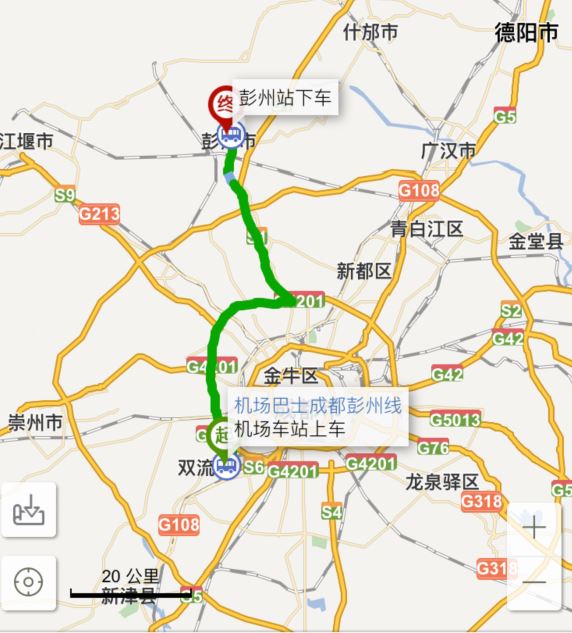 机场搭乘8路公交车（具体可查看公交站牌）到达双流客运中心，搭乘双流客运中心——彭州客运站的汽车，每天8班，发车时间为7:40-17:10。全程25元左右，耗时2个半个小时。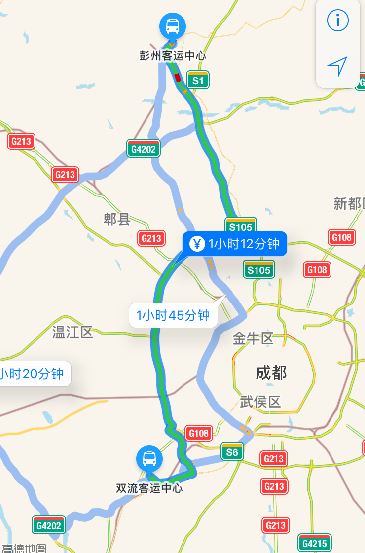 3、直接乘坐计程车或快车、顺风车等交通工具到达彭州，费用约200（顺风车费用约为60元），耗时1小时左右。    二、搭乘高铁抵达成都的学员、嘉宾1、乘坐高铁抵达成都的学员，成都东站有直达彭州的汽车，学员可在成都东站汽车站（成华区邛崃山路与岷江路交汇处西北角）购买成都东站--彭州客运站的汽车票，票价为15元左右，耗时约1个小时，每天10个班次，发车时间9：30-18:20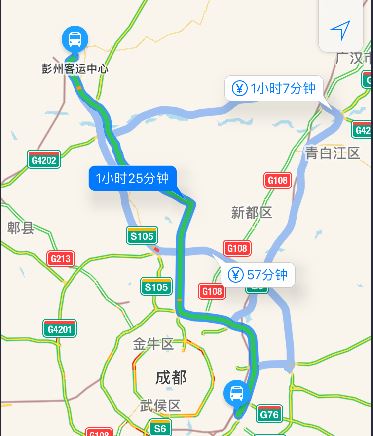 2、直接乘坐计程车或快车、顺风车等交通工具到达彭州，费用约200（顺风车费用约为60元），耗时1小时左右。    三，乘坐火车抵达成都的学员、嘉宾1、乘坐火车抵达成都的学员，可先乘坐计程车或公交车（具体可查看公交站牌）抵达五块石汽车站（成华区站北路157号），购买五块石汽车站--彭州客运站的汽车抵达彭州，全程30元左右，耗时约2个小时。五块石车站全天滚动发车，最晚至19:30。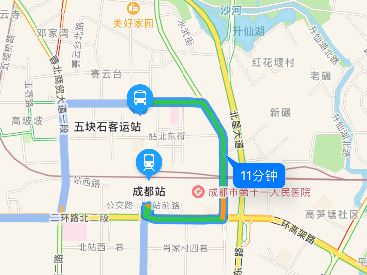 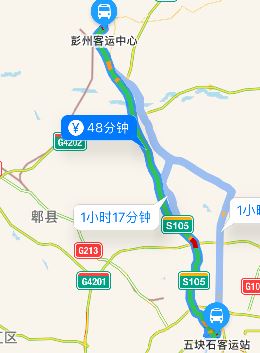 2、直接乘坐计程车、快车或顺风车等交通工具到达彭州，费用约200（顺风车费用约为60元），耗时1小时左右。四、所有学员抵达彭州后可自行乘坐计程车前往协议酒店。附件培训日程（暂定）日 期时 间内    容主讲人备注6月6日（周四）9:00-9:15开班仪式中台协委派6月6日（周四）9:15-12:00运动训练学  运动心理学中台协委派6月6日（周四）13:30-17:00美式台球技战术教学与训练中台协委派6月6日（周四）18:00-19:00专项技能考试介绍中台协委派6月6日（周四）6月7日（周五）9:00-12:00中式台球技战术教学与训练中台协委派6月7日（周五）13:30-16:00中式台球技战术教学与训练中台协委派6月7日（周五）18:30-21:00专项技能考试6月8日（周六）9:00-12:00斯诺克技战术教学与训练中台协委派6月8日（周六）13:30-15:30斯诺克技战术教学与训练中台协委派6月8日（周六）15:40-17:40理论考试以及部分术科考试笔试部分中台协委派6月8日（周六）18:30-21:00专项技能考试中台协委派6月9日（周日）9:00-11:00斯诺克技战术教学与训练中台协委派6月9日（周日）11:00-12:00结业仪式中台协委派6月9日（周日）